2021BUSINESS INVESTOR FORM 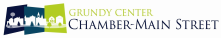 Business Name: __________________________ Contact Person: _______________________________ Business Phone: _______________________ Cell Phone: ______________________________________ Address: _______________________________________________________________________________ Email: ________________________________ Please choose from the following investor levels for the new Chamber-Main Street Business Investor levels - Valid July 1, 2021 - June 30, 2022. ❏ “Friend” $100 ❏ “Advocate” $250❏ “Associate” $500 ❏ “Partner” $1,000❏ “Champion” $2,000 Business Investment $_______ Friend Level $100100% Tax Deductible Usage of Community Calendar Listed as a business in our business directory on the website Participation in Chamber-Bucks program Advocate Level $250Includes all Friend benefits Annual business spotlight Logo on annual banner (payment must be received by August 1, 2021 to be on annual banner)Participation in Table Tent program Participation in Grundy Goodness Bundles Associate Level $500Includes all Friend and Advocate benefitsAdditional social media shares promoting businessEligible to apply for GCCMS “One Small Step” grant (up to $1,000 value)Partner Level $1,000Includes all Friend, Advocate, and Associate benefits Priority referrals (services, rentals, food, etc.)Placement in promotional materials Champion Level $2,000Includes all Friend, Advocate, Associate and Partner benefits Social media video/business promotion videoEVENT SPONSORSHIP OPPORTUNITIES (in addition to initial investment) ❏ Yes, I’d like to be an event sponsor!❏ Business Seminar - $250❏ Celebration of Ag Event - $500❏ Historic Preservation Month - $100❏ Rock Around Clock Tower - $500❏ Spring/Fall Clean-Up Days - $250❏ Girl’s Getaway - $500❏ Main Street Mingle - $500❏ Small Business Saturday - $500❏ Contact As Needed Event Sponsorship(s) $_______ 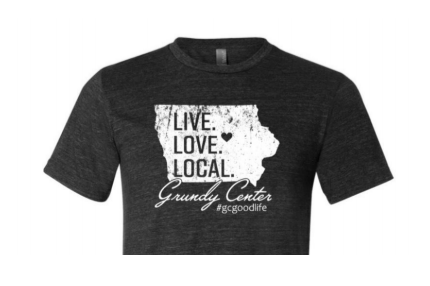 + Business Investment $_______ + $25 Tee Shirt/ $30 Black Tumbler or Both $_______/ Size_____ ($2 extra for 2X and up)  =         Total Contribution $_____________ THANK YOU for Investing in GCCMS!Please Make Checks Payable and Return This Business Investor Form To: Grundy Center Chamber-Main Street703 F. Ave, Grundy Center, Iowa 50638For your logo to be on our annual banner, please make payments by August 1, 2021.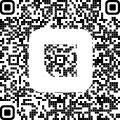 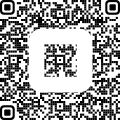 		     Investor Payment QR Code			     Shirt/Tumbler Payment QR Code